Publicado en  el 16/09/2016 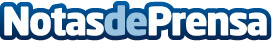 Els exàmens de la convocatòria a l'advocacia es podran fer en catalàLa prova d'accés estarà disponible en les dues llengües oficialsDatos de contacto:Nota de prensa publicada en: https://www.notasdeprensa.es/els-examens-de-la-convocatoria-a-ladvocacia-es Categorias: Cataluña http://www.notasdeprensa.es